AMTA Colorado Chapter Chapter Board/Delegate Candidate ProfileThe Online Election Coordinator will use the information in this application to review candidates and to prepare posts for the Chapter Website, Social Media Outlets, and the Online Election System.  Please circle the position you are running for and give careful consideration to your responses and use additional pages as necessary to complete your answers.  The completed profile must be mailed, faxed, or emailed and be received no later than 14 days prior to election.  (Online elections generally take place Mid-March to Mid April, but are subject to change yearly.)Send completed form to communications@co.amtamassage.orgPosition Sought for the appropriate year of Election: (Highlighted Position Running for)Even Year: (2016, 2018, etc.)       President         Secretary       Board Member #2 (Membership)       DelegateOdd Year: (2017, 2019, etc.)        Financial Administrator       Board Member 1 (Education)             Delegate Position Sought for the appropriate year of Election: (Highlighted Position Running for)Even Year: (2016, 2018, etc.)       President         Secretary       Board Member #2 (Membership)       DelegateOdd Year: (2017, 2019, etc.)        Financial Administrator       Board Member 1 (Education)             Delegate Position Sought for the appropriate year of Election: (Highlighted Position Running for)Even Year: (2016, 2018, etc.)       President         Secretary       Board Member #2 (Membership)       DelegateOdd Year: (2017, 2019, etc.)        Financial Administrator       Board Member 1 (Education)             Delegate Position Sought for the appropriate year of Election: (Highlighted Position Running for)Even Year: (2016, 2018, etc.)       President         Secretary       Board Member #2 (Membership)       DelegateOdd Year: (2017, 2019, etc.)        Financial Administrator       Board Member 1 (Education)             Delegate Your Name: Nancy Specian	Your Name: Nancy Specian	Member Number:	133784Member Number:	133784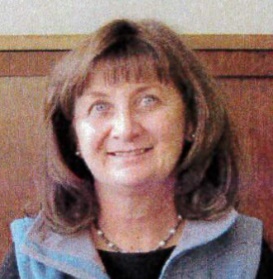 Mailing Address: 1470 White Rock Circle 2. Boulder, CO. 80301	Mailing Address: 1470 White Rock Circle 2. Boulder, CO. 80301	Mailing Address: 1470 White Rock Circle 2. Boulder, CO. 80301	Mailing Address: 1470 White Rock Circle 2. Boulder, CO. 80301	Email Address:	nmsmassage@comcast.netEmail Address:	nmsmassage@comcast.netDate: March 12, 2018	Date: March 12, 2018	Cell Phone:	720-231-6477Cell Phone:	720-231-6477Alternate Phone:	Alternate Phone:	Why are you seeking election to this position?  Continue on a separate sheet if necessary.  I would like to continue my position as Secretary to AMTA-Colorado Chapter. The experience I have gained in the past years has allowed me to enhance my responsibilities and allowed me to grow as an AMTA member and person. I have thoroughly enjoyed my position and the opportunites it has given me to be a team player, meet new colleagues,  grow the Membership as well as fulfill my Secretary duties.What goals would you seek to accomplish if elected?I would seek to maintain and update Chapter records and continue to be a clearinghouse for Member questions and calls. I would expect to be accountable to the Membership, Chapter and National Board for my reporting activities and to uphold and abide by Chapter and National Laws, Regulations, Policies, and Procedures. I would also want to assist other Chapter Committees with help and support, where appropriate and needed. How many hours per month would you be able to contribute to fulfill the duties of this position?       10-15 hours per month. What talents/abilities/experience do you have that qualify you for this position?I have previous experience as secretary to various volunteer organizations as well as AMTA-Colorado. A professional background in the legal field, affordable housing, and education. Member of AMTA CO Chapter and National since graduation in 2001.Self-employed offering Massage Therapy to humans and animals since 2005.A passion for massage therapy and promoting the massage industry.Please describe your past AMTA service activities.I have served as Secretary-Colorado AMTA chapter.I have donated massage therapy to MTLAD, 5K runs, hospitals, and animal clinics. Please list your volunteer experience outside AMTA.Holy Protection Church - Gift Shop Manager, and Event Leader.Meeting Leader for various local support organizations. Secretary – HOAEducator showcasing massage therapy benefits to the equine industry and canine industries. Please describe your VISION for the AMTA-CO Chapter. My vision for the Colorado Chapter is to support the Chapter’s mission, cultivate leadership amongst the Membership and support the Chapter Committees, National staff and Colorado Membership. Your signature above gives the Online Election Coordinator permission to verify the information above as well as share your candidacy on AMTA CO social media outlets.